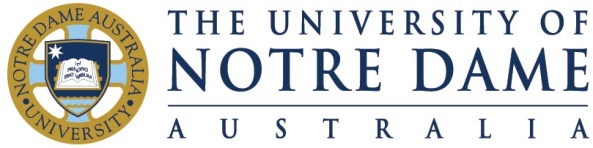 CAMPUS SERVICES REQUEST FORM 2019SUPPORT FOR EVENTS PLEASE COMPLETE THIS REQUEST FORM AND EMAIL fremantle.cseventsupport@nd.edu.auFor Audio Visual Requirements email fremantle.IT@nd.edu.auFOR CATERING EQUIPMENT EMAIL Fremantle.cateringequipment@nd.edu.auVENUE AND EVENT DETAILS:VENUE AND EVENT DETAILS:VENUE AND EVENT DETAILS:VENUE AND EVENT DETAILS:VENUE AND EVENT DETAILS:VENUE AND EVENT DETAILS:VENUE AND EVENT DETAILS:Venue/s Booked:CELCAT Reference Nos:CELCAT Reference Nos:CELCAT Reference Nos:CELCAT Reference Nos:Name & Date of Event:Set up Event Time:Pack Down Finish:Pack Down Finish:Pack Down Finish:Event Start Time:Event Finish Event Finish Event Finish CONTACT DETAILS:CONTACT DETAILS:CONTACT DETAILS:CONTACT DETAILS:CONTACT DETAILS:CONTACT DETAILS:CONTACT DETAILS:School/Office:Extension No:Extension No:UNDA Staff Contact:Mobile:Mobile:CAMPUS SERVICES EQUIPMENT AND FURTHER  INFORMATION:Pick  up Date / Time:CAMPUS SERVICES EQUIPMENT AND FURTHER  INFORMATION:Pick  up Date / Time:CAMPUS SERVICES EQUIPMENT AND FURTHER  INFORMATION:Pick  up Date / Time:CAMPUS SERVICES EQUIPMENT AND FURTHER  INFORMATION:Pick  up Date / Time:CAMPUS SERVICES EQUIPMENT AND FURTHER  INFORMATION:Pick  up Date / Time:CAMPUS SERVICES EQUIPMENT AND FURTHER  INFORMATION:Pick  up Date / Time:CAMPUS SERVICES EQUIPMENT AND FURTHER  INFORMATION:Pick  up Date / Time:Trestle Tables:Additional Seating:Additional Seating:Additional Seating:Lectern:Sign Stands:Sign Stands:Sign Stands:Whiteboard [mobile]:Additional Rubbish Bins:Additional Rubbish Bins:Additional Rubbish Bins:Marquees:Equipment collection:Equipment collection:Equipment collection:BBQ (if required please see below for further details):Tape:Tape:Tape:Extension Cords:After Hours / Weekend:After Hours / Weekend:After Hours / Weekend:Parking Required:Parking on campus is only available after 5pm and on non-business daysParking on campus is only available after 5pm and on non-business daysParking on campus is only available after 5pm and on non-business daysParking on campus is only available after 5pm and on non-business daysParking on campus is only available after 5pm and on non-business daysCATERING EQUIPMENT :  Pick up Date / Time: CATERING EQUIPMENT :  Pick up Date / Time: CATERING EQUIPMENT :  Pick up Date / Time: CATERING EQUIPMENT :  Pick up Date / Time: CATERING EQUIPMENT :  Pick up Date / Time: CATERING EQUIPMENT :  Pick up Date / Time: CATERING EQUIPMENT :  Pick up Date / Time: Please list all equipment needed below and forward this email to Hospitality OfficerEmail: Fremantle.cateringequipment@nd.edu.au| Phone: 9433 0663 | Available: Monday to Friday 10.45am -2.15pm | Location: Old Fremantle Hotel- ND42 (Corner of Cliff and High Streets)Large catering equipment orders can be collected by Campus Services (it is the Event Organisers responsibility to contact CS to confirm their assistance)-Please list all equipment needed below and forward this email to Hospitality OfficerEmail: Fremantle.cateringequipment@nd.edu.au| Phone: 9433 0663 | Available: Monday to Friday 10.45am -2.15pm | Location: Old Fremantle Hotel- ND42 (Corner of Cliff and High Streets)Large catering equipment orders can be collected by Campus Services (it is the Event Organisers responsibility to contact CS to confirm their assistance)-Please list all equipment needed below and forward this email to Hospitality OfficerEmail: Fremantle.cateringequipment@nd.edu.au| Phone: 9433 0663 | Available: Monday to Friday 10.45am -2.15pm | Location: Old Fremantle Hotel- ND42 (Corner of Cliff and High Streets)Large catering equipment orders can be collected by Campus Services (it is the Event Organisers responsibility to contact CS to confirm their assistance)-Please list all equipment needed below and forward this email to Hospitality OfficerEmail: Fremantle.cateringequipment@nd.edu.au| Phone: 9433 0663 | Available: Monday to Friday 10.45am -2.15pm | Location: Old Fremantle Hotel- ND42 (Corner of Cliff and High Streets)Large catering equipment orders can be collected by Campus Services (it is the Event Organisers responsibility to contact CS to confirm their assistance)-Please list all equipment needed below and forward this email to Hospitality OfficerEmail: Fremantle.cateringequipment@nd.edu.au| Phone: 9433 0663 | Available: Monday to Friday 10.45am -2.15pm | Location: Old Fremantle Hotel- ND42 (Corner of Cliff and High Streets)Large catering equipment orders can be collected by Campus Services (it is the Event Organisers responsibility to contact CS to confirm their assistance)-Please list all equipment needed below and forward this email to Hospitality OfficerEmail: Fremantle.cateringequipment@nd.edu.au| Phone: 9433 0663 | Available: Monday to Friday 10.45am -2.15pm | Location: Old Fremantle Hotel- ND42 (Corner of Cliff and High Streets)Large catering equipment orders can be collected by Campus Services (it is the Event Organisers responsibility to contact CS to confirm their assistance)-Please list all equipment needed below and forward this email to Hospitality OfficerEmail: Fremantle.cateringequipment@nd.edu.au| Phone: 9433 0663 | Available: Monday to Friday 10.45am -2.15pm | Location: Old Fremantle Hotel- ND42 (Corner of Cliff and High Streets)Large catering equipment orders can be collected by Campus Services (it is the Event Organisers responsibility to contact CS to confirm their assistance)-NUMBEREQUIPMENT BBQ Pack - $5 (this kit includes, utensils, cooking spray, cleaning wipes & equipment)Catering pack (24cups & saucers, 24 teaspoons)Small glass tumbler (Box 30)Plastic platter – oval or rectangularWine glass (Box 24)Champagne glass(Box 24)All Purpose glass(Box 24)Table ClothLionhead bowl (for tea coffee etc.)Urn and hotplateMetal carafe Glass carafe Plastic jug Waiters TrayBottle openerMetal Tub Black plastic tubSilver wine coolerTea Towels / sponges / dishwashing liquidADDITIONAL INFORMATION TO NOTE:  IT IS THE RESPONSIBILITY OF THE EVENT HOST TO SET-UP AND PACK-DOWN EVENTS. CAMPUS SERVICES WILL DELIVER EQUIPMENT ONLY - (unless otherwise specified and agreed upon).The event organiser is responsible for restoring the venue to its condition prior to the event (i.e. clear, clean and tidy).All catering equipment must be washed, covered and repacked ready for collection at the end of the event, and not left overnight. All bins must also be removed before departing.Please permit time and staff post event for this clean up to occur when planning your event.NOTES/COMMENTS: OPTIONALEVENT RUNNING SHEET:  (INCLUDING CLEANING REQUIRMENTS)Event NameEvent NameEvent NameEvent NameEvent DateEvent DateEvent DateEvent DateDate / TimeWhatWhereWho12.00pmCollection / delivery of equipmentTo ND4 FoyerCampus Services